KISI-KISI SOAL KONVERSI ENERGI  GANJIL 2013 TEKNIK ELEKTRO 3 Pelajari kriteria bahan untuk membuat KATODA pada emisi yang tergantung pada suhu !Pelajari hubungan “fungsi kerja” dengan peristiwa “EMISI” !Pelajari persamaan dan perbedaan antara generator listrik dan motor listrik Pelajari fungsi rotor dan stator dalam motor induksi 3 fasa !  Pelajari gambar grafik keluaran tegangan yang dibangkitkan oleh pembangkit 3 fasa berikut  !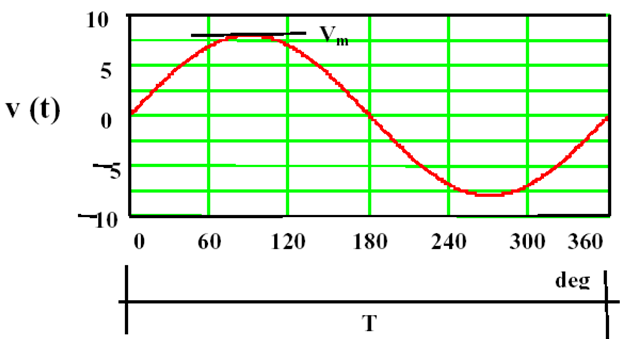 